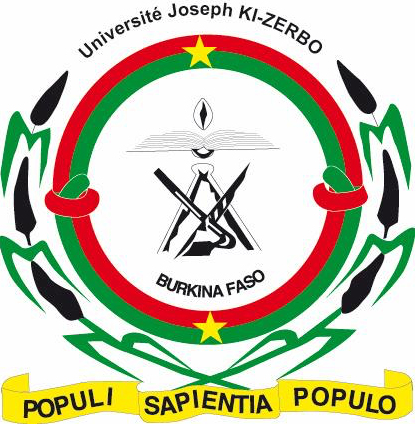 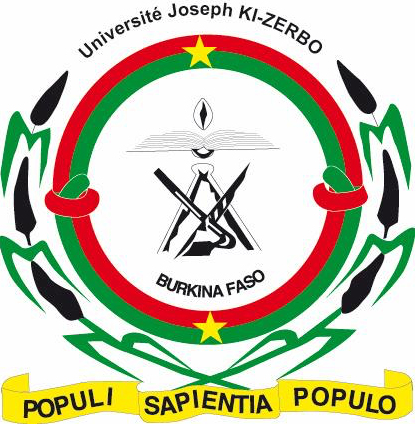 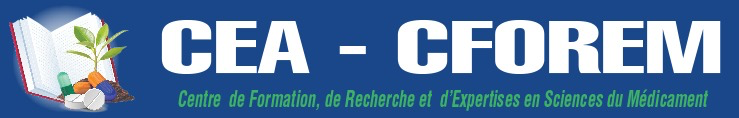 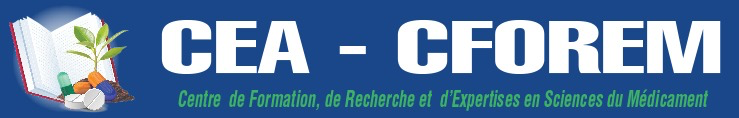 FORMULAIRE DE CANDIDATURE POUR UNE BOURSE DE DOCTORAT (PhD) 202/202 AVEZ-VOUS DEJA BENEFICIE D’UNE BOURSE ?        OUI    NON SI OUI : MERCI DE PRECISER L’ORGANISME QUI A FINANCE ET LA PERIODE COUVERTE  …………………………………………………………………………………………………........................ ETAT CIVIL ADRESSE ET CONTACT Adresse : ………………………………………………………………………………………….……………. Boîte postale : ……………………….…….           Ville : ……………………..……………………… Téléphone n°2: …………………………….            Téléphone n°2 : ……………………………..E-mail : ……………………………………..… CURSUS UNIVERSITAIRE  NOM DU DIRECTEUR DE THESE : .................................................................................................................................. E-MAIL DU DIRECTEUR DE THESE : …………………………….................................................................................................... NOM DU CO-DIRECTEUR DE THESE (S’il y’a lieu) : .................................................................................................................................. E-MAIL DU CO-DIRECTEUR DE THESE : …………………………….................................................................................................... INTITULE DU PROJET DE RECHERCHE : ............................................................................................................................................................................................................................................................................................................................................................................................................................................................................................................................................................................................................................................................................................................................................................................................................ THEMATIQUE DE RECHERCHE :..................................................................................................................................TROIS MOTS CLES : …………………………………………… …………………………………………… ……………………………………………  ENGAGEMENTDate :  SIGNATURE DU CANDIDAT Pièces supplémentaires à joindre au dossier : Une demande adressée à Monsieur le Directeur du Centre, précisant l’intérêt et la motivation à étudier au CEA-CFOREM ;Un certificat médical datant de moins de trois (03) mois ;Une photocopie du relevé de notes des études de Master (M1 et M2) ;Une photocopie conforme du récent passeport ou de la pièce d’identité.Dans le cas de cotutelle, copie de la convention entre les établissements de formation établissant cette cotutelle. Les dossiers complets doivent être transmis à l’adresse suivante : cea.cforem.ujkz@gmail.com ; konatefloraalimatou@gmail.com ; doridaniel@ymail.com, jusqu’au 15 septembre 202 à 23H59 GMT.  Madame              Monsieur   Madame              Monsieur Nom :     ……………………………...      Nom de jeune fille : ………………………………… Prénom(s) : ……………………………………………. Né (e) le  ……………….  à ……………………   -      Nationalité : ……………………………. Si vous avez déjà un passeport : Numéro : ……………………………..          Date limite de validité : ………………………… (en commençant par la dernière année d’études) (en commençant par la dernière année d’études) (en commençant par la dernière année d’études) (en commençant par la dernière année d’études) (en commençant par la dernière année d’études) Année Diplôme Institution et lieu d’obtentionDomaine d’étude ou de spécialisation SITUATION PROFESSIONNELLE ACTUELLE :  Etudiant :                          Professionnel       Détails (Discipline, niveau de responsabilité, établissement) : .......................................................................................................................................................................................................................................................................................................................................................................................................................................................................................................................................       PROJET PROFESSIONNEL : ...................................................................................................................................................................................................................................................................................................................................................................................................... ....................................................................................................................................................................................................................................................................  UNIVERSITE OU INSTITUT DE RECHERCHE D’ORIGINE :  ......................................................................................................................................................................................................................................................................................................................................................................................................  NOM DU RESPONSABLE  :  …………………………………………………………….................................................................... E-MAIL DU RESPONSABLE (si disponible) : ……………………………………………………………. Votre établissement peut-il prendre en charge les billets d’avion :      OUI       NON Je soussigné, ……………………………………………………….., certifie que toutes les réponses aux questions sont complètes et exactes dans la mesure de mes connaissances, et m’engage à observer une conduite conforme aux obligations si la bourse d’études m’est attribuée
Date : …………………………………….Signature..........................................  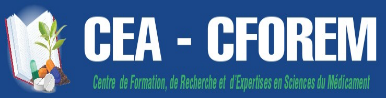 Remarque : Afin de postuler aux bourses du CEA-CFOREM, il vous faut renseigner le formulaire de candidature en ligne sur le site du CEA-CFOREM à l’adresse Internet suivante: https://www.cforem-univ-ouaga.org/bourses-detudes/.Votre demande électronique sera transmise automatiquement à l’administration du CEA-CFOREM.  